KARTA ZGŁOSZENIA KANDYDATA                                                                      ZESPÓŁ DO SPRAW LSROR……………………………………………………………………………………………………………(nazwisko i imię / nazwa firmy /JST¹ )……………………………………………………………………………………………………………(adres zamieszkania/siedziby)………………………………                                  …………………………………………………                                         (nr telefonu  )                                                                           (e-mail)Reprezentowany sektor przez kandydataPublicznySpołecznyGospodarczyRybacki………………………………….  (własnoręczny podpis)¹)W przypadku reprezentacji jednostki samorządu terytorialnego należy załączyć  upoważnienie / zaświadczenie do reprezentacji.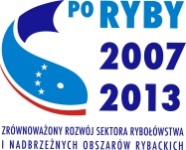 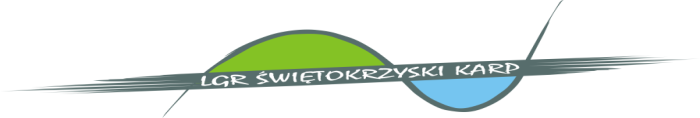 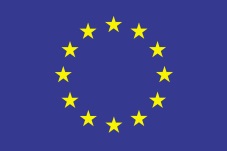 Operacja współfinansowana przez Unię Europejską ze środków finansowych Europejskiego Funduszu Rybackiego zapewniającą inwestycje w zrównoważone rybołówstwo